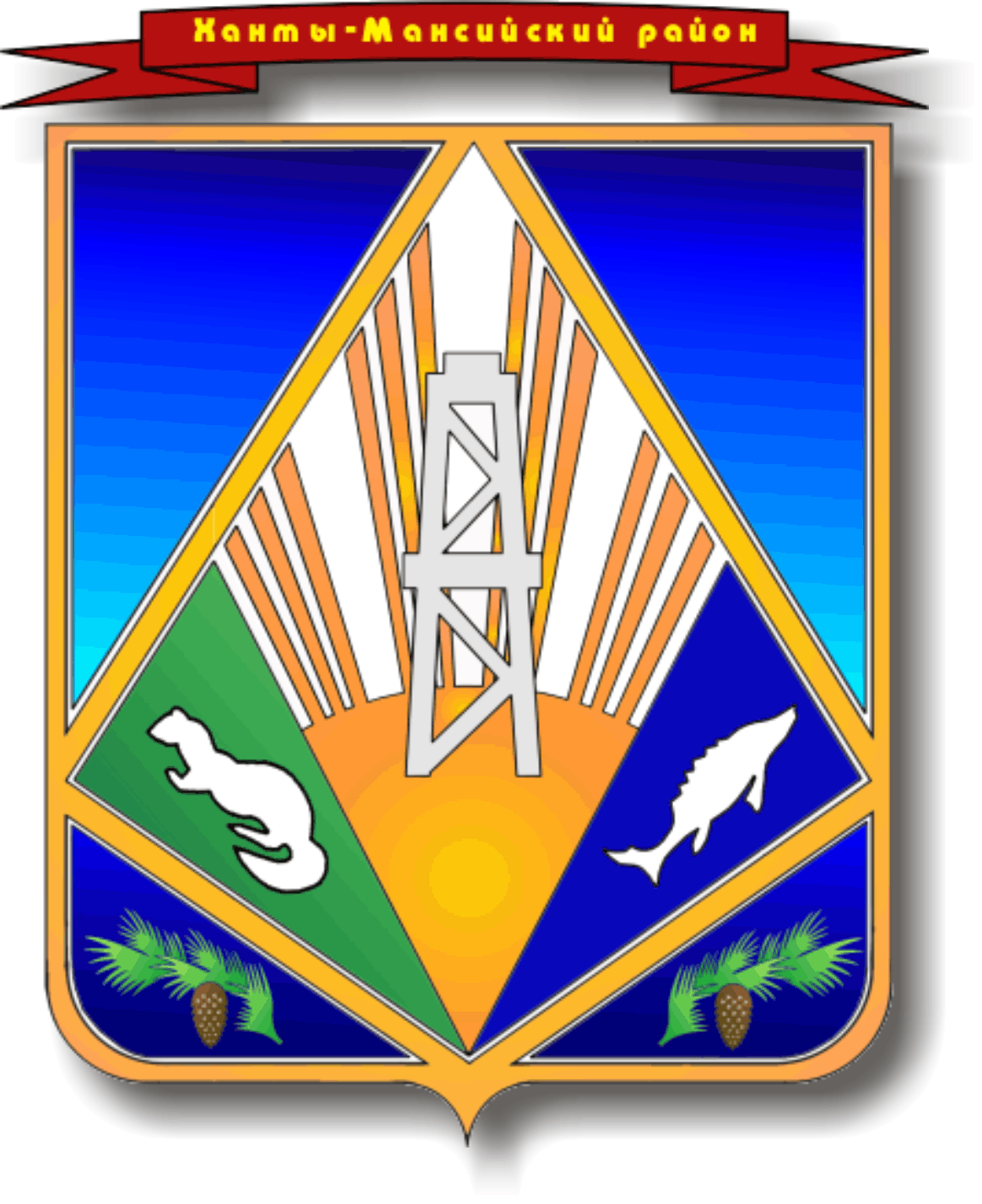 МУНИЦИПАЛЬНОЕ ОБРАЗОВАНИЕХАНТЫ-МАНСИЙСКИЙ РАЙОНХанты-Мансийский автономный округ – ЮграАДМИНИСТРАЦИЯ ХАНТЫ-МАНСИЙСКОГО РАЙОНАП О С Т А Н О В Л Е Н И Еот  [Дата документа]                                                                 № [Номер документа]г. Ханты-МансийскО регулировании отношений,связанных с обеспечением питанием обучающихся в муниципальных образовательных организациях Ханты-Мансийского районаВ соответствии с Федеральным законом от 29.12.2012 № 273-ФЗ 
«Об образовании в Российской Федерации», законами Ханты-Мансийского автономного округа - Югры от 01.07.2013 № 68-оз 
«Об образовании в Ханты-Мансийском автономном округе – Югре», 
от 30.01.2016 № 4-оз «О регулировании отдельных отношений в сфере организации обеспечения питанием обучающихся в государственных образовательных организациях, частных профессиональных образовательных организациях, муниципальных общеобразовательных организациях, частных общеобразовательных организациях, расположенных в Ханты-Мансийском автономном округе – Югре», постановлением Правительства Ханты-Мансийского автономного округа - Югры от 04.03.2016 № 59-п «Об обеспечении питанием обучающихся в образовательных организациях в Ханты-Мансийском автономном округе – Югре», решением Думы Ханты-Мансийского района от 12.02.2021 № 702 «Об установлении дополнительных мер социальной поддержки для обучающихся в муниципальных общеобразовательных организациях Ханты-Мансийского района», руководствуясь частью 8 статьи 27 и статьей 32 Устава Ханты-Мансийского района, в целях регулирования отношений, связанных с обеспечением питанием обучающихся в муниципальных образовательных организациях 
Ханты-Мансийского района:Утвердить:1.1. Порядок на осуществление переданного отдельного государственного полномочия по социальной поддержке детей-сирот 
и детей, оставшихся без попечения родителей, лиц из числа детей-сирот 
и детей, оставшихся без попечения родителей, детей из многодетных семей, детей из малоимущих семей, обучающихся с ограниченными возможностями здоровья, детей-инвалидов, детей участников специальной военной операции, проводимой на территориях Донецкой Народной Республики, Луганской Народной Республики и Украины, детей граждан Российской Федерации, призванных на военную службу по мобилизации 
в Вооруженные Силы Российской Федерации, в виде предоставления двухразового питания в муниципальных общеобразовательных организациях и денежной компенсации обучающимся общеобразовательных организаций с ограниченными возможностями здоровья, детям-инвалидам, обучение которых организовано на дому 
(далее – переданное отдельное государственное полномочие), согласно приложению 1 к настоящему постановлению.1.2. Порядок об обеспечении питанием обучающихся, осваивающих образовательные программы начального общего образования 
в муниципальных общеобразовательных организациях Ханты-Мансийского района согласно приложению 2 к настоящему постановлению.1.3. Порядок обеспечения питанием учащихся 5 - 11 классов муниципальных общеобразовательных организаций Ханты-Мансийского района за счет средств бюджета Ханты-Мансийского района 
(за исключением отдельных категорий учащихся общеобразовательных организаций, которым оказывается социальная поддержка в виде предоставления двухразового питания за счет средств субвенции 
из бюджета Ханты-Мансийского автономного округа – Югры согласно приложению 3 к настоящему постановлению.1.4. Порядок обеспечения питанием учащихся 5 - 11 классов муниципальных общеобразовательных организаций Ханты-Мансийского района за счет средств родителей (законных представителей) обучающихся (за исключением отдельных категорий учащихся общеобразовательных организаций, которым оказывается социальная поддержка в виде предоставления двухразового питания за счет средств субвенции 
из бюджета Ханты-Мансийского автономного округа – Югры согласно приложению 4 к настоящему постановлению.1.5. Порядок обеспечения питанием обучающихся муниципальных общеобразовательных организаций Ханты-Мансийского района, проживающих в интернате, за счет средств бюджета Ханты-Мансийского района согласно приложению 5 к настоящему постановлению.1.6. Порядок обеспечения питанием воспитанников, осваивающих образовательные программы дошкольного образования в муниципальных образовательных организациях Ханты-Мансийского района, осуществляющих образовательную деятельность по реализации образовательных программ дошкольного образования, присмотр и уход за детьми согласно приложению 6 к настоящему постановлению.2. Признать утратившими силу постановления администрации 
Ханты-Мансийского района:от 20.11.2017 № 344 «Об утверждении Положения об обеспечении питанием обучающихся (воспитанников) муниципальных образовательных организаций Ханты-Мансийского района и порядка распределения средств на организацию питания обучающихся (воспитанников)»;от 21.01.2021 № 18 «О внесении изменений в постановление администрации Ханты-Мансийского района от 20.11.2017 № 344 
«Об утверждении Положения об обеспечении питанием обучающихся (воспитанников) муниципальных образовательных организаций 
Ханты-Мансийского района и порядка распределения средств 
на организацию питания обучающихся (воспитанников)»;от 10.03.2022 №87 «О внесении изменений в постановление администрации Ханты-Мансийского района от 20.11.2017 № 344 
«Об утверждении Положения об обеспечении питанием обучающихся (воспитанников) муниципальных образовательных организаций 
Ханты-Мансийского района и порядка распределения средств 
на организацию питания обучающихся (воспитанников)».3. Опубликовать (обнародовать) настоящее постановление в газете «Наш район», в официальном сетевом издании «Наш район 
Ханты-Мансийский», разместить на официальном сайте администрации Ханты-Мансийского района.4. Настоящее постановление вступает в силу после его официального опубликования (обнародования) и распространяет действие 
на правоотношения с 1 октября 2022 года.5. Контроль за выполнением настоящего постановления возложить 
на заместителя главы Ханты-Мансийского района по социальным вопросам.Приложение 1к постановлению администрации Ханты-Мансийского районаот «___» ___________ 2022 годаПорядок на осуществление переданного отдельного государственного полномочия по социальной поддержке детей-сирот и детей, оставшихся без попечения родителей, лиц из числа детей-сирот и детей, оставшихся без попечения родителей, детей из многодетных семей, детей из малоимущих семей, обучающихся с ограниченными возможностями здоровья, 
детей-инвалидов, детей участников специальной военной операции, проводимой на территориях Донецкой Народной Республики, Луганской Народной Республики и Украины, детей граждан Российской Федерации, призванных на военную службу по мобилизации в Вооруженные Силы Российской Федерации, в виде предоставления двухразового питания 
в муниципальных общеобразовательных организациях и денежной компенсации обучающимся общеобразовательных организаций 
с ограниченными возможностями здоровья, детям-инвалидам, обучение которых организовано на дому (далее – Порядок)I. Общие положения1. Порядок регулирует отдельные отношения в сфере организации 
и обеспечения двухразовым питанием детей-сирот и детей, оставшихся 
без попечения родителей, лиц из числа детей-сирот и детей, оставшихся 
без попечения родителей, детей из многодетных семей, детей 
из малоимущих семей, обучающихся с ограниченными возможностями здоровья, детей-инвалидов, детей участников специальной военной операции, проводимой на территориях Донецкой Народной Республики, Луганской Народной Республики и Украины, детей граждан Российской Федерации, призванных на военную службу по мобилизации 
в Вооруженные Силы Российской Федерации, обучающихся 
в муниципальных общеобразовательных организациях Ханты-Мансийского района, и денежной компенсации обучающимся общеобразовательных организаций с ограниченными возможностями здоровья, детям-инвалидам, обучение которых организовано на дому, между администрацией 
Ханты-Мансийского района в лице Учредителя (комитет по образованию администрации Ханты-Мансийского района) и общеобразовательными организациями Ханты-Мансийского района.2. Понятия и термины, используемые в настоящем Положении, применяются в том значении, в каком они используются в действующем законодательстве Российской Федерации.II. Функции ответственных исполнителейпо реализации отдельного государственного полномочия3. В целях оказания администрацией Ханты-Мансийского района 
(далее – администрация района) социальной поддержки детей-сирот 
и детей, оставшихся без попечения родителей, детей из многодетных семей, детей из малоимущих семей, обучающихся с ограниченными возможностями здоровья, детей-инвалидов, детей участников специальной военной операции, проводимой на территориях Донецкой Народной Республики, Луганской Народной Республики и Украины, детей граждан Российской Федерации, призванных на военную службу по мобилизации 
в Вооруженные Силы Российской Федерации, получающим образование 
в муниципальных общеобразовательных организациях Ханты-Мансийского района, осуществляющих образовательную деятельность 
по имеющим государственную аккредитацию основным общеобразовательным программам и расположенных на территории муниципального образования Ханты-Мансийский район, подведомственных комитету по образованию администрации 
Ханты-Мансийского района (далее соответственно – образовательные организации, комитет по образованию), в виде предоставления двухразового питания в учебное время по месту нахождения образовательной организации и денежной компенсации за двухразовое питание обучающихся с ограниченными возможностями здоровья, 
детей-инвалидов, осваивающих основные общеобразовательные программы, обучение которых организовано образовательными организациями на дому (далее – денежная компенсация, при совместном упоминании - социальная поддержка), определены следующие ответственные исполнители, участвующие в оказании администрацией района социальной поддержки, и их функции:3.1. Комитет по образованию:1) осуществляет расходы средств бюджета Ханты-Мансийского автономного округа - Югры, направляемых в форме субвенций на оказание социальной поддержки обучающимся, в порядке и пределах размера расходов, установленных нормативными правовыми актами Правительства Ханты-Мансийского автономного округа – Югры и уполномоченного исполнительного органа государственной власти Ханты-Мансийского автономного округа - Югры, осуществляющего функции по реализации единой государственной политики и нормативному правовому регулированию в сфере образования (далее – уполномоченный орган), относящимся к следующим категориям (далее – обучающиеся льготных категорий):дети-сироты и дети, оставшиеся без попечения родителей;лица из числа детей-сирот и детей, оставшихся без попечения родителей;дети из многодетных семей;дети из малоимущих семей;обучающиеся с ограниченными возможностями здоровья;дети-инвалиды;дети участников специальной военной операции, проводимой 
на территориях Донецкой Народной Республики, Луганской Народной Республики и Украины, детей граждан Российской Федерации, призванных на военную службу по мобилизации в Вооруженные Силы Российской Федерации;2) обеспечивает целевое использование (назначение) субвенций, передаваемых из бюджета Ханты-Мансийского автономного округа - Югры для осуществления переданного отдельного государственного полномочия;3) представляет в уполномоченный орган отчеты об исполнении переданного отдельного государственного полномочия и использовании предоставленных субвенций по формам и в сроки, которые установлены уполномоченным органом;4) по запросу уполномоченного органа дает устные и письменные объяснения по вопросам осуществления переданного отдельного государственного полномочия;5) возвращает в установленном порядке неиспользованные средства субвенции, в случае прекращения осуществления переданного отдельного государственного полномочия;6) в рамках осуществления уполномоченным органом контроля 
за осуществлением переданного отдельного государственного полномочия, в пределах компетенции:обеспечивает условия для беспрепятственного проведения уполномоченным органом соответствующих проверок;представляет по запросу уполномоченного органа необходимые документы и информацию;представляет в уполномоченный орган пояснения о результатах рассмотрения предписания, внесенного в установленном порядке, в случае выявления им нарушений требований законодательства Российской Федерации и Ханты-Мансийского автономного округа – Югры, 
и устраняет такие нарушения в срок, установленный в предписании;7) устанавливает для образовательных организаций 
Ханты-Мансийского района, подведомственных комитету 
по образованию, форму и сроки предоставления необходимой отчетности по вопросам осуществления переданного отдельного государственного полномочия.3.2. Образовательные организации:1) организуют предоставление социальной поддержки 
в соответствии с законодательством об образовании, государственными санитарно-эпидемиологическими нормами и правилами, в том числе нормативными правовыми актами, регулирующими правоотношения 
в сфере питания обучающихся в образовательных организациях;2) используют по целевому назначению финансовые средства, передаваемые из бюджета Ханты-Мансийского автономного округа – Югры для осуществления отдельного государственного полномочия, 
в пределах предоставленных субвенций;3) предоставляют в комитет по образованию необходимую отчетность и иные сведения, связанные с осуществлением переданного отдельного государственного полномочия, по формам и в сроки, установленные комитетом по образованию;4) назначают, начисляют и выплачивают денежную компенсацию родителям (законным представителям) в размере, порядке и сроки, установленные настоящим порядком;5) при переводе обучающихся льготных категорий исключительно 
на обучение с применением дистанционных образовательных технологий 
в период действия в Ханты-Мансийском автономном округе – Югре режима повышенной готовности, ограничительных мероприятий (карантина), взамен социальной поддержки начисляют и выплачивают родителям (законным представителям) денежную выплату в размере 
и порядке, установленные настоящим порядком.III. Порядок финансирования мероприятий по реализации отдельного государственного полномочия4. Финансирование мероприятий по реализации отдельного государственного полномочия осуществляется за счет субвенции, выделяемой из бюджета Ханты-Мансийского автономного округа - Югры (далее - автономный округ) по установленному нормативу расходов 
на услугу по предоставлению бесплатного двухразового питания обучающимся в муниципальных общеобразовательных организациях 
и частных общеобразовательных организациях, относящимся к категориям детей-сирот и детей, оставшихся без попечения родителей, лиц из числа детей-сирот и детей, оставшихся без попечения родителей, детей из многодетных семей, детей из малоимущих семей, обучающихся 
с ограниченными возможностями здоровья, детей-инвалидов, детей участников специальной военной операции, проводимой на территориях Донецкой Народной Республики, Луганской Народной Республики 
и Украины, детей граждан Российской Федерации, призванных на военную службу по мобилизации в Вооруженные Силы Российской Федерации 
в сумме 378 рублей на 1 обучающегося и норматив расходов 
на предоставление денежной компенсации за двухразовое питание обучающихся с ограниченными возможностями здоровья детей-инвалидов, осваивающих основные общеобразовательные программы, обучение которых организовано общеобразовательными организациями на дому 
в сумме 189 рублей в день на 1 обучающегося.	5. Норматив расходов на услугу по предоставлению питания 
при организации двухразового питания обучающихся, указанных 
в подпункте 1 пункта 3.1 Порядка, из расчета на одного обучающегося 
в день определяется по формуле:R1 = S1 + Q1, где:R1 - норматив расходов на услугу по предоставлению питания 
при организации двухразового питания;S1 - размер расходов на оплату стоимости продуктов питания 
при организации двухразового питания, равный 189 рублям;Q1 - размер расходов на организацию предоставления питания, равный 
189 рублям.6. Компенсация выплачивается обучающимся общеобразовательных организаций с ограниченными возможностями здоровья, детям-инвалидам, обучение которых организовано на дому.Компенсация перечисляется ежемесячно на лицевой счет родителя (законного представителя), но не позднее 20-го числа месяца, следующего за отчетным месяцем (месяцем назначения денежной компенсации).7. Объем компенсации в месяц определяется по следующей формуле:Р = S x Кдн / 9, где:Р - объем компенсации в месяц обучающимся общеобразовательных организаций с ограниченными возможностями здоровья, детям-инвалидам, обучение которых организовано на дому;S - норматив расходов на предоставление денежной компенсации, равный 189 рублям;Кдн - среднегодовое количество дней функционирования муниципальных общеобразовательных организаций и частных общеобразовательных организаций в финансовом году, равное 160 дням;9 - число месяцев учебного года.8. Компенсация назначается на период организации обучения ребенка на дому.9. В случае если начало и (или) окончание организации обучения ребенка на дому охватывает неполный календарный месяц, компенсация выплачивается пропорционально периоду обучения на дому 
в соответствующем календарном месяце.10. При переводе обучающихся льготных категорий исключительно на обучение с применением дистанционных образовательных технологий 
в период действия в автономном округе режима повышенной готовности, ограничительных мероприятий (карантина) социальная поддержка обучающихся, указанных в подпункте 1 пункта 3.1 Порядка, заменяется денежной выплатой (далее - выплата).Выплата перечисляется на лицевой счет одного из родителей (законных представителей) администрацией района либо уполномоченными муниципальными организациями. 11. Размер выплаты определяется по следующей формуле:Р = S x К, где:Р - размер денежной выплаты обучающимся из числа льготных категорий;S - норматив расходов на предоставление денежной компенсации, равный 189 рублям;К - количество дней обучения с применением дистанционных образовательных технологий в период действия в автономном округе режима повышенной готовности, ограничительных мероприятий (карантина), за исключением дней каникулярного периода, выходных 
и праздничных.III. Основания для оказания социальной поддержки12. Предоставление социальной поддержки осуществляется 
на основании заявления одного из родителей (законных представителей) обучающегося по форме, установленной локальным правовым актом образовательной организации.В заявлении родитель (законный представитель) указывает период 
в течение учебного года, на который обучающийся должен быть обеспечен двухразовым питанием, основание для оказания социальной поддержки 13. Основаниями для учета обучающихся льготных категорий 
в образовательных организациях с целью оказания им социальной поддержки являются:1) акт органа опеки и попечительства о назначении опекуна 
или попечителя – для детей-сирот и детей, оставшихся без попечения родителей;2) справка, выданная отделом опеки и попечительства администрации Ханты-Мансийского района, подтверждающая статус лица из числа 
детей-сирот и детей, оставшихся без попечения родителей – для лиц 
из числа детей-сирот и детей, оставшихся без попечения родителей;3) сведения, предоставленные государственным учреждением 
Ханты-Мансийского автономного округа - Югры, уполномоченным исполнительным органом государственной власти Ханты-Мансийского автономного округа - Югры, осуществляющим функции по оказанию государственных услуг в сфере социального развития, в порядке межведомственного информационного взаимодействия либо по запросу руководителя образовательной организации - для обучающихся 
из малоимущих семей и многодетных семей;4) информация психолого-медико-педагогической комиссии 
по запросу руководителя образовательной организации о признании ребенка обучающимся с ограниченными возможностями - для обучающихся с ограниченными возможностями здоровья;5) справка, подтверждающая факт установления инвалидности, 
с указанием группы инвалидности, выданная федеральным государственным учреждением медико-социальной экспертизы 
- для подтверждения статуса «ребенок-инвалид».6) Справка, выданная федеральным органом исполнительной власти, федеральным государственным органом, в котором федеральным законом предусмотрена военная служба, органом внутренних дел Российской Федерации, федеральным органом исполнительной власти, осуществляющим правоприменительные функции, функции по контролю 
и надзору в сфере исполнения уголовных наказаний в отношении осужденных, об участии родителя в специальной военной операции 
на территориях Донецкой Народной Республики, Луганской Народной Республики и Украины - для детей участников специальной военной операции, проводимой на территориях Донецкой Народной Республики, Луганской Народной Республики и Украины.7) Справка, содержащая информацию о призыве на военную службу по мобилизации в Вооруженные Силы Российской Федерации, - для детей граждан Российской Федерации, призванных на военную службу 
по мобилизации в Вооруженные Силы Российской Федерации.Приложение 2к постановлению администрации Ханты-Мансийского районаот «___» ___________ 2022 годаПорядокобеспечения питанием обучающихся, осваивающих образовательные программы начального общего образования в муниципальных общеобразовательных организациях Ханты-Мансийского района(далее – Порядок)1. Порядок регулирует отдельные отношения в сфере организации 
и обеспечения обучающихся, получающих начальное общее образование
в муниципальных общеобразовательных организациях Ханты-Мансийского района (далее соответственно – обучающиеся, образовательные организации) между администрацией Ханты-Мансийского района в лице Учредителя (комитет по образованию администрации Ханты-Мансийского района) и образовательными организациями.2. Настоящее Положение не распространяется на отдельные категории обучающихся образовательных организаций, установленные Законом Ханты-Мансийского автономного округа - Югры от 30.01.2016 № 4-оз «О регулировании отдельных отношений в сфере организации обеспечения питанием обучающихся в государственных образовательных организациях, частных профессиональных образовательных организациях, муниципальных общеобразовательных организациях, частных общеобразовательных организациях, расположенных в Ханты-Мансийском автономном округе – Югре», которым оказывается социальная поддержка 
в виде предоставления двухразового питания в учебное время по месту нахождения образовательной организации и денежной компенсации 
за двухразовое питание обучающихся, осваивающих основные общеобразовательные программы, обучение которых организовано образовательными организациями на дому, в рамках соответствующего переданного отдельного государственного полномочия.3. Организация питания обучающихся осуществляется образовательными организациями в соответствии с законодательством 
об образовании, государственными санитарно-эпидемиологическими нормами и правилами, в том числе нормативными правовыми актами, регулирующими правоотношения в сфере питания обучающихся 
в образовательных организациях.4. Питание обучающихся осуществляется со дня зачисления 
в муниципальную общеобразовательную организацию Ханты-Мансийского района и предоставляется в дни посещения занятий.В образовательной организации должны быть созданы условия 
для организации двухразового питания 100% обучающихся 1-4 классов.5. Организация питания обучающихся по очной форме в учебное время по месту нахождения образовательной организации осуществляется образовательной организацией самостоятельно либо путем привлечения юридических лиц, осуществляющих деятельность в сфере общественного питания, независимо от их организационно-правовой формы, 
или индивидуальных предпринимателей, осуществляющих деятельность 
в сфере общественного питания (далее - организация общественного питания).Определение организации общественного питания 
для образовательных организаций, осуществляется в соответствии 
с федеральными законами от 18.07.2011 № 223-ФЗ «О закупках товаров, работ, услуг отдельными видами юридических лиц», от 05.04.2013 
№ 44-ФЗ «О контрактной системе в сфере закупок товаров, работ, услуг для обеспечения государственных и муниципальных нужд» в зависимости 
от типа образовательной организации, посредством осуществления конкурентных закупок (конкурентных способов определения исполнителей).6. Обеспечение питанием осуществляется на основании заявления одного из родителей (законных представителей) обучающегося по форме, установленной локальным правовым актом образовательной организации.В заявлении родитель (законный представитель) указывает период 
в течение учебного года, на который обучающийся должен быть обеспечен питанием, и подтверждает свое согласие на порядок обеспечения питанием в образовательной организации, установленный локальным нормативным правовым актом образовательной организации.7. Финансовое обеспечение питанием обучающихся осуществляется: 1) за счет бюджетных ассигнований бюджета Ханты-Мансийского автономного округа – Югры в виде субсидии бюджету Ханты-Мансийского района на дополнительное финансовое обеспечение мероприятий 
по организации питания (далее в настоящем подпункте - горячее питание) обучающихся начальных классов с 1 по 4 классы муниципальных общеобразовательных организаций, частных общеобразовательных организаций, осуществляющих образовательную деятельность 
по имеющим государственную аккредитацию основным общеобразовательным программам, которым не оказывается социальная поддержка в виде предоставления бесплатного питания (далее в настоящем подпункте - обучающиеся начальных классов), в том числе за счет бюджетных ассигнований, предусмотренных бюджету 
Ханты-Мансийского автономного округа – Югры из федерального бюджета в рамках реализации государственной программы Российской Федерации «Развитие образования», утвержденной постановлением Правительства Российской Федерации от 31.10.2021 № 468-п, в целях софинансирования расходных обязательств муниципальных образований, возникающих 
при обеспечении горячим питанием обучающихся начальных классов;2) за счет бюджетных ассигнований бюджета Ханты-Мансийского района на исполнение расходных обязательств муниципального образования, в целях софинансирования которых предоставляются бюджетные ассигнования, указанные в подпункте 1 пункта 7 настоящего Положения, в объеме, необходимом для их исполнения;3) за счет бюджетных ассигнований бюджета Ханты-Мансийского района в пределах лимитов бюджетных обязательств на очередной финансовый год (очередной финансовый год и плановый период).8. За счет средств, указанных в подпунктах 1 и 2 пункта 7 настоящего порядка, по установленному настоящим порядком нормативу расходов, обучающимся предоставляется питание в виде завтрака в учебное время 
по месту нахождения образовательной организации.Норматив расходов на предоставление питания в виде завтрака 
в учебное время по месту нахождения образовательной организации определяется на финансовый год (Ор(нач)) по следующей формуле:Ор(нач) = (Ч(нач) x Нр x Q) х Кдн, где:Ч(нач) - среднегодовая численность обучающихся с 1 по 4 класс, получающих питание в учебное время по месту нахождения образовательной организации;Нр - размер расходов на оплату стоимости продуктов питания при предоставлении питания в виде завтрака в учебное время по месту нахождения образовательной организации на одного обучающегося, равный 76 рублям в день.Q - размер расходов на организацию предоставления питания, равный 76 рублям (в случае организации питания образовательной организацией самостоятельно данный показатель не применяется);Кдн - среднее количество дней питания одного обучающегося 
в учебное время по месту нахождения образовательной организации 
в финансовом году, равное 160 дням.9. За счет средств, указанных в подпункте 3 пункта 7 настоящего порядка, по установленному настоящим порядком нормативу расходов, обучающимся предоставляется дополнительная мера социальной поддержки в виде обеда в учебное время по месту нахождения образовательной организации. 10. Норматив расходов на предоставление дополнительной меры социальной поддержки в виде обеда в учебное время по месту нахождения образовательной организации определяется на финансовый год (Ор(нач)) 
по следующей формуле:Ор(нач) = (Ч(нач) x Нр x Q) х Кдн, где:Ч(нач) - среднегодовая численность обучающихся с 1 по 4 класс, получающих питание в учебное время по месту нахождения образовательной организации;Нр - размер расходов на оплату стоимости продуктов питания при предоставление дополнительной меры социальной поддержки в виде обеда в учебное время по месту нахождения образовательной организации 
на одного обучающегося, равный 113 рублям в день.Q - размер расходов на организацию предоставления питания, равный 113 рублям (в случае организации питания образовательной организацией самостоятельно данный показатель не применяется);Кдн - среднее количество дней питания одного обучающегося 
в учебное время по месту нахождения образовательной организации 
в финансовом году, равное 160 дням.11. В случае изменения численности учащихся 1-4 классов в течение финансового года Комитет по образованию на основании заявок, представленных общеобразовательными организациями, производит уточнение и перераспределение средств бюджета Ханты-Мансийского района.8. Общеобразовательные организации осуществляют целевое 
и эффективное использование средств, указанных в пункте 7 настоящего порядка, ежеквартально в установленные сроки представляют в Комитет 
по образованию отчет об их использовании.9. Комитет по образованию осуществляет в установленном порядке контроль за целевым расходованием общеобразовательными организациями средств, указанных в пункте 7 настоящего порядка.Приложение 3к постановлению администрации Ханты-Мансийского районаот «___» ___________ 2022 годаПорядокобеспечения питанием обучающихся 5 - 11 классов муниципальныхобщеобразовательных организаций Ханты-Мансийского района за счетсредств бюджета Ханты-Мансийского района (за исключением отдельных категорий учащихся общеобразовательных организаций, которым оказывается социальная поддержка в виде предоставления двухразового питания за счет средств субвенции из бюджета Ханты-Мансийского автономного округа – Югры(далее – Порядок)1. Порядок регулирует отдельные отношения в сфере организации 
и обеспечения питанием обучающихся 5 - 11 классов муниципальных общеобразовательных организаций Ханты-Мансийского района 
(далее - общеобразовательные организации) в виде предоставления завтрака в учебное время по месту нахождения общеобразовательной организации 
за счет средств бюджета Ханты-Мансийского района (за исключением отдельных категорий учащихся общеобразовательных организаций 
(далее - учащиеся), которым оказывается социальная поддержка в виде предоставления двухразового питания за счет средств субвенции 
из бюджета Ханты-Мансийского автономного округа - Югры 
(далее - социальная поддержка)).2. При организации питания обучающихся 5 - 11 классов общеобразовательные организации руководствуются государственными санитарно-эпидемиологическими нормами и правилами, в том числе нормативными правовыми актами, регулирующими правоотношения 
в сфере питания обучающихся в образовательных организациях.3. Организация питания обучающихся 5 - 11 классов осуществляется образовательной организацией самостоятельно либо путем привлечения юридических лиц, осуществляющих деятельность в сфере общественного питания, независимо от их организационно-правовой формы, 
или индивидуальных предпринимателей, осуществляющих деятельность 
в сфере общественного питания (далее - организация общественного питания).4. Определение организации общественного питания 
для образовательных организаций, осуществляется в соответствии 
с федеральными законами от 18.07.2011 № 223-ФЗ «О закупках товаров, работ, услуг отдельными видами юридических лиц», от 05.04.2013 
№ 44-ФЗ «О контрактной системе в сфере закупок товаров, работ, услуг для обеспечения государственных и муниципальных нужд» в зависимости 
от типа образовательной организации, посредством осуществления конкурентных закупок (конкурентных способов определения исполнителей).5. Финансовое обеспечение питания обучающихся 5 - 11 классов 
(далее - финансовое обеспечение) осуществляется за счет средств бюджета Ханты-Мансийского района.6. Обеспечение питанием учащегося осуществляется на основании заявления одного из родителей (законных представителей) по форме, установленной локальным правовым актом общеобразовательного учреждения.В заявлении родитель (законный представитель) указывает период 
в течение учебного года, на который учащийся должен быть обеспечен питанием, и подтверждает свое согласие с порядком обеспечения питанием в данной общеобразовательной организации, установленным локальным правовым актом общеобразовательного учреждения.7. Финансовое обеспечение осуществляется Комитетом 
по образованию администрации Ханты-Мансийского района 
(далее - Комитет по образованию) на финансовый год в соответствии 
с численностью учащихся 5 - 11 классов, за исключением отдельных категорий учащихся 5 - 11 классов, которым предоставляется социальная поддержка.8. Норматив расходов на финансовое обеспечение за счет средств бюджета Ханты-Мансийского района на финансовый год определяется 
по формуле:Ор = Чуч x Кдн x Нр x Q, где:Ор - норматив расходов на финансовое обеспечение за счет средств бюджета Ханты-Мансийского района;Чуч - среднегодовая численность учащихся 5 - 11 классов, получающих в учебное время по месту нахождения общеобразовательной организации питание за счет средств бюджета Ханты-Мансийского района;Кдн - среднее количество дней питания одного учащегося в учебное время по месту нахождения общеобразовательной в финансовом году, равное 160 дням.;Нр - размер расходов на оплату стоимости продуктов питания 
при организации питания в виде завтрака одного учащегося в учебное время по месту нахождения общеобразовательного учреждения, равный 76 рублям в день. Q - размер расходов на организацию предоставления питания в виде завтрака, равный 76 рублям (в случае организации питания образовательной организацией самостоятельно данный показатель не применяется);7. В случае изменения численности учащихся 5 - 11 классов в течение финансового года Комитет по образованию на основании заявок, представленных общеобразовательными организациями, производит уточнение и перераспределение средств бюджета Ханты-Мансийского района.8. Общеобразовательные организации осуществляют целевое 
и эффективное использование средств бюджета Ханты-Мансийского района, ежеквартально в установленные сроки представляют в Комитет 
по образованию отчет об их использовании.9. Комитет по образованию осуществляет в установленном порядке контроль за целевым расходованием средств бюджета Ханты-Мансийского района общеобразовательными организациями.Приложение 4к постановлению администрации Ханты-Мансийского районаот «___» ___________ 2022 годаПорядокобеспечения питанием обучающихся 5 - 11 классов муниципальныхобщеобразовательных организаций Ханты-Мансийского района за счет средств родителей (законных представителей) обучающихся 
(за исключением отдельных категорий учащихся общеобразовательных организаций (далее - учащиеся), которым оказывается социальная поддержка в виде предоставления двухразового питания за счет средств субвенции из бюджета Ханты-Мансийского автономного округа - Югры(далее – Порядок)1. Порядок регулирует отдельные отношения в сфере организации 
и обеспечения питанием обучающихся 5 - 11 классов муниципальных общеобразовательных организаций Ханты-Мансийского района 
(далее - общеобразовательные организации) в виде предоставления обеда 
в учебное время по месту нахождения общеобразовательной организации 
за счет средств родителей (законных представителей) обучающихся 
(за исключением отдельных категорий обучающихся общеобразовательных организаций, которым оказывается социальная поддержка в виде предоставления двухразового питания за счет средств субвенции 
из бюджета Ханты-Мансийского автономного округа - Югры 
(далее - социальная поддержка)).3. Организация питания в виде обеда обучающихся 5 - 11 классов осуществляется образовательной организацией самостоятельно либо путем привлечения юридических лиц, осуществляющих деятельность в сфере общественного питания, независимо от их организационно-правовой формы, или индивидуальных предпринимателей, осуществляющих деятельность в сфере общественного питания (далее - организация общественного питания).2. Размер платы, взимаемой с родителей (законных представителей) определяется из размера расходов на организацию питания в виде обеда, равный 113 рублям;3. Родительская плата вносится родителями 
(законными представителями) путем безналичного перечисления денежных средств, в следующем порядке:1) на лицевой счет от приносящей доход деятельности, открытый 
в финансовом органе Ханты-Мансийского района (в отношении образовательных организаций из числа муниципальных бюджетных (автономных) учреждений);2) на лицевой счет соответствующего главного администратора (администратора) доходов бюджета, открытый в территориальном органе Федерального казначейства (в отношении образовательных организаций 
из числа муниципальных казенных организаций);3) на лицевой счет организации общественного питания (в отношении образовательных организаций, в которых деятельность по организации питания осуществляет организация общественного питания).3. Родители (законные представители) обязаны вносить родительскую плату не позднее 25-го числа месяца, предшествующему месяцу, в котором будет организовано питание обучающихся (на условиях предоплаты) 
в соответствии с договором, заключенным между родителями (законными представителями) и образовательной организацией на обеспечение питанием обучающихся или организацией общественного питания 
(далее – договор).4. Не подлежит оплате питание за счет родительской платы в дни пропуска обучающимися занятий по уважительной причине, при переводе обучающихся исключительно на обучение с применением дистанционных образовательных технологий, а также по иным причинам, при условии уведомления образовательной организации не позднее чем за один день, 
за все дни непосещения занятий.5. Контроль за правильным и своевременным внесением родителями (законными представителями) обучающихся родительской платы, осуществляет руководитель образовательной организации.6. Образовательные организации для финансового обеспечения мероприятий по организации питания обучающихся вправе привлекать иные источники финансирования, не запрещенные законодательством Российской Федерации.Приложение 5к постановлению администрации Ханты-Мансийского районаот «___» ___________ 2022 годаПорядокобеспечения питанием обучающихся муниципальныхобщеобразовательных организаций Ханты-Мансийского района, проживающих в интернате, за счет средств бюджета Ханты-Мансийского района (далее – Порядок)Порядок регулирует отдельные отношения в сфере организации и обеспечения питанием обучающихся муниципальных общеобразовательных организаций Ханты-Мансийского района, проживающих в интернате (далее - общеобразовательные организации) 
в учебное время по месту нахождения общеобразовательной организации за счет средств бюджета Ханты-Мансийского района.Организация питания обучающихся, проживающих 
в интернате, осуществляется образовательными организациями 
в соответствии с законодательством об образовании, государственными санитарно-эпидемиологическими нормами и правилами, в том числе нормативными правовыми актами, регулирующими правоотношения 
в сфере питания обучающихся в образовательных организациях.3. Финансовое обеспечение питания обучающихся, проживающих 
в интернате осуществляется за счет средств бюджета Ханты-Мансийского района.Обучающимся 5 - 11 классов, проживающих в интернате 
(за исключением отдельных категорий обучающихся общеобразовательных организаций, которым оказывается социальная поддержка в виде предоставления двухразового питания за счет средств субвенции 
из бюджета Ханты-Мансийского автономного округа – Югры) предоставляется питание в виде обеда в учебное время по месту нахождения образовательной организации.5. Норматив расходов на предоставление питания в виде обеда обучающимся, указанных в пункте 4 настоящего порядка, в учебное время по месту нахождения образовательной организации определяется 
на финансовый год (Ор(инт)) по следующей формуле:Ор(инт) = (Ч(инт) x Нр) х Кдн, где:Ч(инт) - среднегодовая численность обучающихся, указанных 
в пункте 4 настоящего порядка, получающих питание в учебное время 
по месту нахождения образовательной организации;Нр – размер расходов на предоставление питания в виде обеда 
на одного обучающегося, указанного в пункте 4 настоящего порядка, 
в учебное время по месту нахождения образовательной организации, равный 175 рублю в день;Кдн - среднее количество дней питания одного обучающегося 
в учебное время по месту нахождения образовательной организации 
в финансовом году, равное 216 дней.6. Обучающимся 1 - 11 классов, проживающих в интернате, созданном образовательной организацией в установленном порядке, в учебное время по месту нахождения образовательной организации, предоставляется дополнительная мера социальной поддержки в виде полдника, ужина 
и второго ужина.7. Норматив расходов на предоставление обучающимся, указанных 
в пункте 6, дополнительной меры социальной поддержки в виде полдника, ужина и второго ужина из средств бюджета Ханты-Мансийского района 
на финансовый год (Ор(инт)) определяется по следующей формуле:Ор(инт) = (Ч(инт) x Нр) х Кдн, где:Ч(инт) - среднегодовая численность обучающихся, указанных в пункте 6, получающих питание в учебное время по месту нахождения образовательной организации;Нр – размер расходов на предоставление дополнительной меры социальной поддержки в виде полдника, ужина и второго ужина на одного обучающегося, указанного в пункте 6, в учебное время по месту нахождения образовательной организации, равный 175 рублю в день;Кдн - среднее количество дней питания одного обучающегося 
в учебное время по месту нахождения образовательной организации 
в финансовом году, равное 216 дней.8. Образовательные организации для финансового обеспечения мероприятий по организации питания обучающихся вправе привлекать иные источники финансирования, не запрещенные законодательством Российской Федерации.  9. В случае изменения численности обучающихся, указанных 
в пунктах 4, 6 настоящего порядка, в течение финансового года, Комитет 
по образованию на основании заявок, представленных общеобразовательными организациями, производит уточнение 
и перераспределение средств бюджета Ханты-Мансийского района. 10. Общеобразовательные организации осуществляют целевое 
и эффективное использование средств бюджета Ханты-Мансийского района, ежеквартально в установленные сроки представляют в Комитет 
по образованию отчет об их использовании.9. Комитет по образованию осуществляет в установленном порядке контроль за целевым расходованием средств бюджета Ханты-Мансийского района общеобразовательными организациями.Приложение 6к постановлению администрации Ханты-Мансийского районаот «___» ___________ 2022 годаПорядокобеспечения питанием воспитанников, осваивающих образовательные программы дошкольного образования в муниципальных образовательных организациях Ханты-Мансийского района, осуществляющих образовательную деятельность по реализации образовательных программ дошкольного образования, присмотр и уход за детьми(далее – Порядок)1. Порядок регулирует отдельные отношения в сфере организации 
и обеспечения питанием воспитанников, осваивающих образовательные программы дошкольного образования в муниципальных образовательных организациях Ханты-Мансийского района, осуществляющих образовательную деятельность по реализации образовательных программ дошкольного образования, присмотр и уход за детьми 
(далее соответственно – воспитанники, дошкольные организации).2. Организация питания воспитанников осуществляется дошкольными организациями в рамках осуществления присмотра 
и ухода за детьми в соответствии с законодательством об образовании, государственными санитарно-эпидемиологическими нормами 
и правилами, в том числе нормативными правовыми актами, регулирующими правоотношения в сфере питания воспитанников дошкольных организаций.3. Организация рационального питания воспитанников дошкольных организаций основана на соблюдении утвержденного основного (организованного) меню, включающего горячее питание, дополнительное питание, а также индивидуальные меню для детей, нуждающихся 
в лечебном и диетическом питании, в соответствии 
с санитарно-эпидемиологическими требованиями Российской Федерации.4. Прием пищи воспитанников организуется в группах.5. Финансовое обеспечение питанием воспитанников осуществляется: 1) за счет бюджетных ассигнований бюджета Ханты-Мансийского района в пределах лимитов бюджетных обязательств на очередной финансовый год (очередной финансовый год и плановый период);2) за счет средств родителей (законных представителей) за присмотр и уход за детьми (далее – родительская плата).6. За счет средств, указанных в подпункте 1 пункта 5 настоящего Положения, осуществляется организация питания воспитанников, 
за присмотр и уход за которыми в соответствии с действующим законодательством Российской Федерации и муниципальными нормативными правовыми актами администрации Ханты-Мансийского района, родительская плата не взимается.7. За счет средств, указанных в подпункте 2 пункта 5 настоящего Положения, осуществляется организация питания воспитанников, родители (законные представители) которых не освобождены от взимания с них родительской платы.8. Стоимость питания в день на одного воспитанника в зависимости от режима работы дошкольной организации, составляет:1) при 8-10 часовом пребывании детей в дошкольных организациях (завтрак, второй завтрак, обед, полдник):детей от 0 до 3 лет – в размере 129 рублей 00 копеек;детей от 3-7 лет – в размере 155 рублей 00 копеек;2) при 10,5 - 12-часовом пребывании детей в дошкольных организациях (завтрак, второй завтрак, обед, полдник и ужин или вместо полдника и ужина возможна организация уплотненного полдника):детей от 0 до 3 лет – в размере 127 рублей 00 копеек;детей от 3-7 лет – в размере 183 рубля 00 копеек.9. Норматив расходов на финансовое обеспечение мероприятий 
по организации питания воспитанников дошкольных организаций 
по месту нахождения организации из средств бюджета Ханты-Мансийского района на финансовый год (Ор(дош)) определяется по формуле:Ор(дош) = Ч(дош) x Сп х Кдн, где:Ч(дош) - среднегодовая численность воспитанников дошкольных организаций, за присмотр и уход за которыми родительская плата 
не взимается;Сп – стоимость питания в день на финансовое обеспечение мероприятий по организации питания воспитанников в день;Кдн - среднее количество дней питания одного воспитанника
в финансовом году, равное 172 дня.10. Средства из бюджета Ханты-Мансийского района предоставляются дошкольным организациям в порядке и с учетом особенностей, установленных бюджетным законодательством Российской Федерации и иными нормативными правовыми актами, регулирующими бюджетные правоотношения.11. Родительская плата взимается в порядке, случаях и размерах, установленных муниципальным нормативным правовым актом администрации Ханты-Мансийского района.Глава Ханты-Мансийского районаДОКУМЕНТ ПОДПИСАН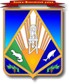 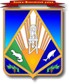 ЭЛЕКТРОННОЙ ПОДПИСЬЮСертификат  [Номер сертификата 1]Владелец [Владелец сертификата 1]Действителен с [ДатаС 1] по [ДатаПо 1]К.Р.Минулин